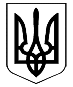 ВЕЛИКОДИМЕРСЬКА СЕЛИЩНА РАДАБРОВАРСЬКОГО РАЙОНУ КИЇВСЬКОЇ ОБЛАСТІР І Ш Е Н Н ЯПро затвердження технічної документаціїта передачу в приватну власність земельних ділянокРозглянувши виготовлену землевпорядними організаціями технічну документацію із землеустрою щодо встановлення (відновлення) меж земельної ділянки в натурі на місцевості, керуючись ст. 26, ч. 1 ст. 59 Закону України «Про місцеве самоврядування в Україні», Законом України «Про державний земельний кадастр», ст. ст. 12, 118 Земельного кодексу України, враховуючи позитивні висновки та рекомендації постійної комісії з питань земельних відносин та охорони навколишнього природного середовища, селищна радаВ И Р І Ш И Л А:1. Затвердити виготовлену землевпорядними організаціями технічну документацію із землеустрою щодо встановлення (відновлення) меж земельних ділянок в натурі на місцевості.2. Передати безкоштовно у власність земельні ділянки громадянам України:3. Встановити, що даним земельним ділянкам присвоєно кадастрові номери.4.Землевпорядній службі внести відповідні зміни до земельно-кадастрової документації.5. Контроль за виконанням цього рішення покласти на постійну комісію з питань земельних відносин та охорони навколишнього природного середовища.Селищний голова                                                               Анатолій БОЧКАРЬОВ смт Велика Димерка03 грудня 2020 року№ 39 ІІ-VIIІ                    № п/пПрізвище, імя, по батьковіАдресаВсього передано у власність, гаДля будівництва га обслуговування житлового будинкуДля особистого селянського господарства, гаДля товарного селянського виробництва, гаДля          колективного садівництва1.Марущак Іван МиколайовичСмт В. Димерка, вул. Горького, 110,15000,1500------2Воронецький Дмитро ВалерійовичВеликодимерська селищна рада1,39580,0596----1,39580,0596--3Кондратенко Людмила МиколаївнаСмт Велика Димерка, вул. Щорса, 190,15000,1500------4Хондога Віктор МихайловичСмт Велика Димерка, вул. Покровська, 150,15000,1500------5Селюк Тетяна Миколаївна ½ Романюк Надія Миколаївна 1/2Смт Велика Димерка, вул. Богданівська, 50,15000,1500------6Яблонська Людмила ВіталіївнаС. Бобрик, вул. Лісова, 40,18390,1839------7Сірик Лідія СтепанівнаС. Бобрик, вул. Кленова, 70,25000,2500------8Білогуб Марія ГригорівнаС. Бобрик, вул. Садова, 150,25000,2500------9Кулинич Олександр ФедосійовичС. Тарасівка, вул. Шевченка, 350,25000,2500------10Кобець Володимир АнатолійовичВеликодимерська селищна рада1,48001,4800----1,48001,4800--11Губський Сергій СергійовичСмт Велика Димерка, вул. Петровського, 950,15000,1500------12Рощенюк Надія ПетрівнаСмт В.Димерка, вул. Городня, 30,15000,1500------13Карнаухова Ірина МиколаївнаСмт В.Димерка, вул. Пушкіна, 41 а0,12100,1210------14Карнаухова Наталія МиколаївнаСмт В.Димерка, вул. Пушкіна, 41 б0,12100,1210------15Базир Галина ФедорівнаСмт В.Димерка, вул. Київська, 190,15000,1500------16Товстенко Наталія ВікторівнаСмт В.Димерка, провул. Польовий, 210,08500,0850------17Чижма Віталій ІвановичС. Бобрик, вул. Кооперативна, 250,25000,2500------18Чижма Ніна ПетрівнаС. Бобрик, вул. Вишнева, 120,25000,2500------